플레이북 복제목록에서 체크 박스를 선택하고 복제 버튼을 클릭하면 복제 여부를 다시 확인합니다. 대화 상자에서 복제 버튼을 클릭하면 선택한 플레이북의 사본이 목록에 추가됩니다.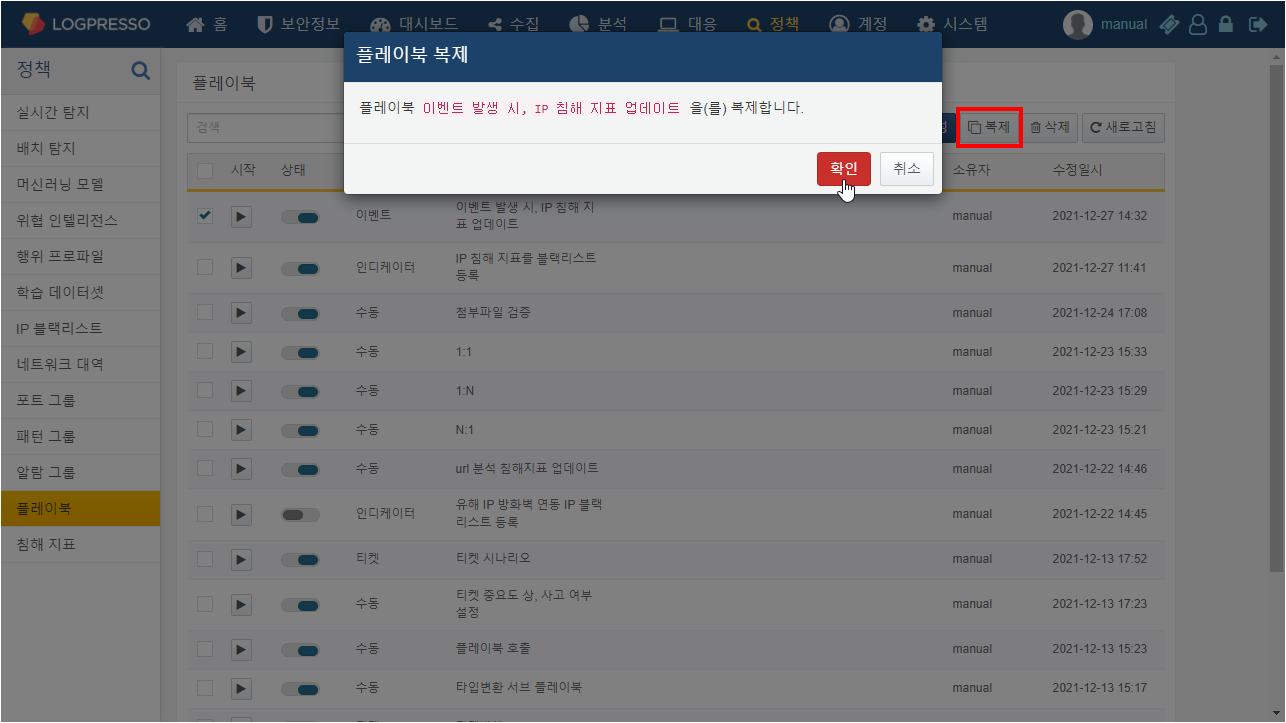 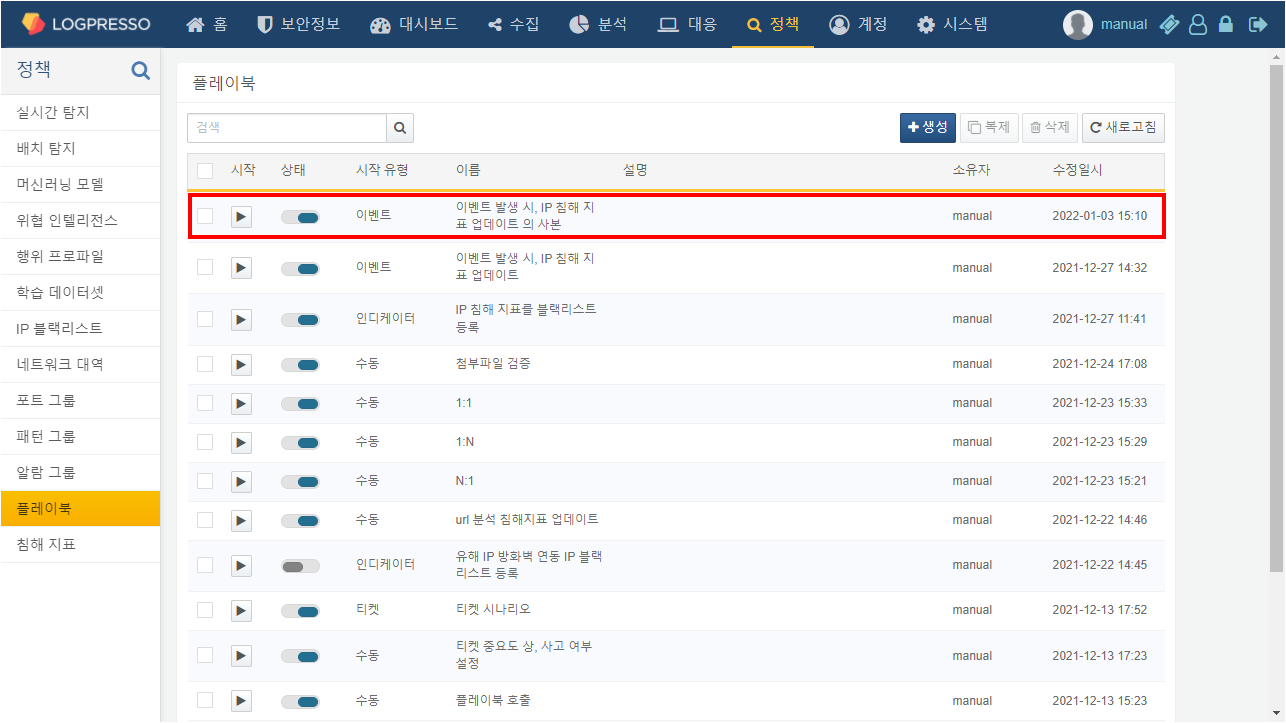 